Navodila za informiranje in obveščanje javnostiza upravičence, ki izvajajo operacije, izbrane na 2. javnem pozivu za izbor operacij za uresničevanje ciljev Strategije lokalnega razvoja za lokalno akcijsko skupino LAS V objemu sonca iz Evropskega kmetijskega sklada za razvoj podeželjapodukrep M19.2 – podpora za izvajanje operacij Vsak upravičenec do podpore iz Programa razvoja podeželja 2014–2020 je zavezanec za označevanje vira sofinanciranja, katerega namen je obveščanje javnosti.Označevanje vira sofinanciranja v skladu s Pravilnikom o označevanju vira sofinanciranja iz Programa razvoja podeželja za obdobje 2014–2020 je obvezno za tiste upravičence, ki so jim dodeljene podpore na podlagi novele Uredbe o izvajanju lokalnega razvoja, ki ga vodi skupnost, v programskem obdobju 2014–2020 (Uradni list RS, št. 68/18 z dne 26. 10. 2018).Pravilnik o označevanju vira sofinanciranja iz Programa razvoja podeželja za obdobje 2014–2020 (v nadaljnjem besedilu: Pravilnik) je bil objavljen dne, 19. 10. 2018 (Uradni list št. 67/2018) ter spremenjen in dopolnjen dne, 18. 12. 2020 (Uradni list RS, št. 191/20).Obveznost označevanja traja:od vročitve odločbe do zadnjega izplačila sredstev;od podpisa pogodbe na podlagi izvedenega postopka oddaje javnega naročila v skladu s predpisi, ki urejajo javno naročanje, do zadnjega izplačila sredstev.Odgovornosti upravičencev do označevanja vira sofinanciranja izhajajo iz člena 13 Izvedbene Uredbe Komisije (EU) št. 808/2014 z dne 17. julija 2014.OZNAČEVANJE uporabljajo vsi upravičenci do podpore za izvajanje operacij (LAS, fizične in pravne osebe):na poslovni spletni strani upravičenca,s plakatom ali z obrazložitveno tablo na vidnem mestu (če je višina dodeljenih sredstev enaka ali večja od 50.000 EUR), informacijsko in komunikacijsko gradiv.Priporočamo, da upravičenci hranijo vsa dokazila o izpolnjevanju obveznosti (plakate, table, fotografije, posnetke »screen print« spletnih strani ipd.) ter jih tudi že predložijo k zahtevku za izplačilo, kjer je to možno, pri čemer je za določene ukrepe ta obveznost že opredeljena v uredbah za izvajanje ukrepov PRP 2014–2020 oz. javnih razpisih.Več informacij, logotipi, primeri označevanja: https://www.program-podezelja.si/sl/oznacevanje-aktivnostiDodatne informacije:-	po elektronski pošti: fabijana.medvescek@rra-sp.si ali las.vobjemusonca@rra-sp.si-	po telefonu: 05 330 66 81 -	na sedežu LAS V OBJEMU SONCA, v pisarni vodilnega partnerja RRA SEVERNE PRIMORSKE d.o.o. Nova Gorica, Trg Edvarda Kardelja 3, 5000 Nova GoricaNačini označevanjaAktivnost, ki je upravičena do javne podpore, ne glede na višino dodeljene podporeobjava na poslovni spletni strani upravičenca, če obstajaAktivnost, katere skupna višina javne podpore je enaka ali presega 50.000 EURobjava na poslovni spletni strani upravičenca, če obstajain hkratioznačevanje s plakatom ali obrazložitveno tablo Informacijska in komunikacijska gradivaoznačitev informativnih in komunikacijskih gradivOBVEZNi elementi označevanja vira sofinanciranja:1. naziv ukrepa, podukrepa, operacije, projekta; 2. ustrezni  logotipi LEADER - EKSRPsimbol PRPsimbol LEADERsimbol Evropske unije; simbol Republike Slovenije - slovenska narodna zastavanavedba »Evropski kmetijski sklad za razvoj podeželja: Evropa investira v podeželje«; 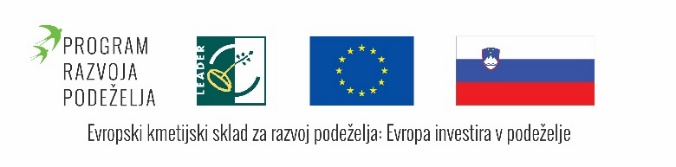 3. logotip CLLD (ni obvezen) 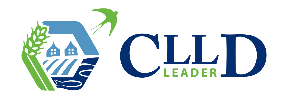 4. logotip LAS V objemu sonca, 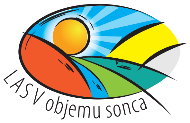 5. logotip/i upravičenca/ev (ni obvezen)V primeru, ko se uporablja več logotipov, naj nobeden ne presega velikosti zastave evropske unije (simboli so enake velikosti).  Upošteva naj se tudi varnostno polje okrog posameznega logotipa ter enako kakovost barv.Elementi označevanja morajo skupaj zavzemati najmanj 25 % površine plakata ali obrazložitvene table. Obvezni elementi označevanja morajo biti čitljivi in jasno razvidni. Izpolnjene morajo biti naslednje zahteve:oblika pisave je pokončna,poravnava je sredinska,besedilo je, glede na markerje v zgornjem levem kotu in spodnjem desnem kotu, vertikalno in horizontalno sredinsko poravnano invelikost pisave je sorazmerna z dolžino besedila, da napis sovpada predpisanemu polju.Obvezni elementi označevanja se lahko uporabijo v barvni ali črno-beli različici.Označevanje poslovnih spletnih straniNa poslovni spletni strani je označitev vira sofinanciranja potrebna, ne glede na višino dodeljene podpore (velja za vse upravičence - nosilca in vse partnerje, ki so vključeni v projekt).Informacije o aktivnosti in obvezni elementi spletne strani zavzemajo najmanj 25 % naslovne strani poslovne spletne strani ali podstrani poslovne spletne strani, ki je namenjena informacijam o viru sofinanciranja izvajane oz. izvedene aktivnosti. Če so elementi označevanja na podstrani poslovne spletne strani, mora biti na naslovni strani poslovne spletne strani objavljena hiperpovezava na podstran, kjer je označen vir sofinanciranja. Hiperpovezava na naslovni spletni strani mora biti ustvarjena preko skupne označbe elementov (logotipi LEADER – EKSRP), uporabi pa se lahko tudi druga jasna hiperpovezava na podstran poslovne spletne strani.Obvezni elementi označevanja poslovnih spletnih strani:• naziv ukrepa, podukrepa ali operacije ali namen dodeljene podpore iz PRP 2014-2020 • simboli:logotipi LEADER - EKSRPlogotip CLLD (ni obvezen) logotip LAS V objemu sonca (ni obvezen, je pa zelo zaželjen), logotip/i upravičenca/ev (ni obvezen)•opis: cilji in pričakovani rezultati operacije •povezava na spletno stran Evropske komisije, namenjene Evropskemu kmetijskemu skladu za razvoj podeželja http://ec.europa.eu/agriculture/rural-development-2014-2020/index_sl.htm in na spletno stran PRP 2014–2020 www.program-podezelja.si/Označevanje s plakatom oz. z obrazložitveno tabloVelikost plakata in obrazložitvene table mora biti najmanj A3 (297 mm x 420 mm). Obvezni elementi označevanja zajemajo najmanj 25 % celotne površine plakata ali obrazložitvene table. Obrazložitvena tabla mora biti iz obstojnega materiala. Obvezni elementi označevanja (navedeni na str. 3) na plakatu in obrazložitveni tabli morajo biti čitljivi in jasno razvidni. Simboli LEADER-EKSRP (PRP, LEADER, EU in RS) so enake velikosti. Če se uporabijo tudi drugi simboli (npr. simbol občine, društva, …), ki niso obvezni, morajo biti po velikosti enaki in po kakovosti barv enakovredni. Vir sofinanciranja s plakatom in obrazložitveno tablo se označi na vidnem mestu: • na lokaciji izvajanja ukrepa, podukrepa ali operacije, • na sedežu zavezanca za označevanje ali • na gospodarskem poslopju, ki leži na naslovu ali sedežu zavezanca za označevanje.Obvezni elementi:naziv aktivnosti - operacije;ustrezni  logotipi LEADER-EKSRP, LAS, partnerja/partnerjevobrazložitev vloge Evropske unije z naslednjo izjavo: Evropski kmetijski sklad za razvoj podeželja: Evropa investira v podeželje Označevanje vira sofinanciranja ni potrebno v naslednjih primerih: če je zavezanec za označevanje fizična oseba, ki ima naslov v dvo ali večstanovanjski stavbi v skladu s Stanovanjskim zakonom; če je s predpisi, ki urejajo varstvo kulturne dediščine, predpisom, ki ureja prometno signalizacijo in prometno opremo na cestah ali predpisom, ki ureja označevanje zavarovanih območij naravnih vrednot, določeno, da označevanje ni dovoljeno.Informacijska in komunikacijska gradivaUpravičenec mora z obveznimi elementi označevanja (navedeni na str. 3, brez navedbe ukrepa, podukrepa, operacije, projekta), to je z logotipom LEADER-EKSRP, priporoča pa se, da tudi z logotipom LAS V objemu sonca označiti vsa komunikacijska in informacijska gradiva, ki so sofinancirana iz teh sredstev.Če gre za informacijsko in komunikacijsko gradivo v tujem jeziku, se lahko elementi navedejo v tem jeziku.tiskana gradiva (npr. knjižice, prospekti, bilteni, obcestni plakati, prispevki v tiskanih medijih, oglasi v tiskanih medijih, sporočila za javnost, gradiva usposabljanj in svetovanj)in podobni tiskani materiali oz. gradiva, ki so namenjeni obveščanju javnosti oziroma gradiva za usposabljanja in svetovanja ter ostale tiskovine terelektronska gradiva (npr. e-publikacije, avdiovizualna gradiva, gradiva usposabljanj, svetovanj) morajo vsebovati vse obvezne elemente označevanja.Obvezna je tudi navedba organa, odgovornega za vsebino gradiva, in navedba MKGP kot organa upravljanja, pristojnega za izvajanje pomoči iz EKSRP.Upravičenci lahko uporabijo naslednjo predlogo: »Za vsebino je odgovoren _____________ (naziv organizacije ipd.). Organ upravljanja, določen za izvajanje Programa razvoja podeželja RS za obdobje 2014–2020, je Ministrstvo za kmetijstvo, gozdarstvo in prehrano.«Če je na naslovni strani gradiva uporabljen občinski simbol, se obvezni elementi označevanja navedejo na naslovni strani gradiva, razen navedba organa, odgovornega za vsebino gradiva, in navedba MKGP, ki se lahko navede v kolofonu gradiva.Obvezni elementi označevanja se navedejo na strani, kjer je uporabljen nacionalni ali občinski simbol. Priporoča se, da se tudi v primeru označevanja vabil, elektronskih sporočil, dopisov, dokumentacije javnih naročil in javnih natečajev, ki nastanejo v povezavi z izvajanjem aktivnosti, upoštevajo določila tega poglavja.informativne table, to so obvestilne table, ki zajemajo predstavitev tematskih poti, lokacije ali območja (usmerjevalne table se ne štejejo kot informativne table)morajo vsebovati vse obvezne elemente označevanja.V primeru usmerjevalnih  tabel  je  označitev  z  virom  sofinanciranja  priporočljiva,  a ni obvezna.avdiovizualni material (npr. CD in DVD zgoščenke) mora vsebovati vse obvezne elemente označevanja.Ustrezno se označi tudi vsa gradiva, ki so na voljo le v spletni verziji oziroma na spletu.Elementi označevanja se navedejo na naslovni strani (prednja stran zunanjega ovitka), če je uporabljen nacionalni ali regionalni simbol. V primeru, da nacionalni ali regionalni simbol ni uporabljen na naslovni strani pa se elementi označevanja označijo na tisti strani, kjer so omenjeni simboli navedeni.promocijski material (npr. majice, darilne vrečke, USB ključki, izdelki domače in umetnostne obrti oziroma rokodelski izdelki) mora vsebovati vse obvezne elemente označevanja.Če označevanje vira sofinanciranja na promocijskem materialu ni možno, se z virom sofinanciranja označi embalaža promocijskega materiala ali vizitka, ki se pritrdi promocijskemu materialu Pri manjših promocijskih izdelkih se obveznost navedbe vseh elementov označevanja ne  uporablja,  priporoča  pa  se  vsaj  uporaba  simbola  Evropske  unije  in  slogana „Evropski kmetijski sklad za razvoj podeželja: Evropa investira v podeželje“.prispevki na radiu in televiziji (npr. oglasi, oddaje in serije) morajo vsebovati ustno navedbo: »Evropska unija iz Evropskega kmetijskega sklada za razvoj podeželja in Republika Slovenija v okviru Programa razvoja podeželja 2014–2020.« Tudi v kolikor se upravičenci zgolj udeležijo oddaje na TV, radiu ali spletnem mediju, ki je namenjena predstavitvi oziroma promociji aktivnosti, ki je sofinancirana iz PRP 2014–2020, ali se objavi prispevek, ki ni sofinanciran iz PRP, se priporoča smiselno navedbo, da aktivnost sofinancirata Evropska unija iz Evropskega kmetijskega sklada za razvoj podeželja in Republika Slovenija v okviru Programa razvoja podeželja 2014–2020.socialni/družbeni medijiPriporoča se, da se pri uporabi socialnih/družbenih medijev tudi navede vir sofinanciranja aktivnosti.Predloge za plakate, predloge za označevalne table in posamične logotipe dobite na povezavi na prvi strani. Logotip LAS V OBJEMU SONCA je namenjen promociji pristopa od spodaj navzgor na lokalni ravni. Zato se priporoča za uporabo tudi na spletnih straneh upravičencev na operacijah, obrazložitvenih tablah ter promocijskem materialu vseh operacij, financiranih iz sredstev Strategije lokalnega razvoja za lokalno akcijsko skupine LAS V OBJEMU SONCA.Logotip za pristop LEADER/CLLD je dodaten logotip, namenjen predvsem promociji pristopa od spodaj navzgor, zato se priporoča za uporabo tudi na promocijskem materialu LAS. Logotip v okviru EKSRP sklada ni obvezen ter ne nadomešča nobenega izmed obveznih logotipov za označevanje sofinanciranih aktivnosti. 